River Valley High School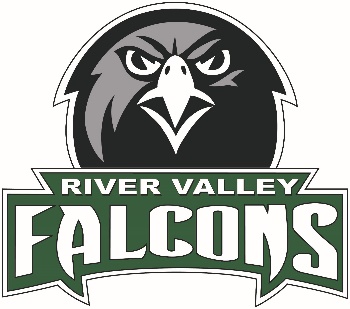 Student Parking Permit2021/2022Name: 					 GR: 				 ID: 			Permit #:							In order to receive a parking permit you MUST provide the following items:Current Driver’s LicenseCurrent Vehicle RegistrationCurrent Proof of Auto InsuranceReceipt from the Student Store showing the $5 fee was paidSTUDENT PARKING IS ONLY ALLLOWED IN THE EAST PARKING LOT NEAR THE GYMThe use of this permit has been granted ONLY to the assigned student above.  PLEASE display this permit CLEARLY in the front windshield of your vehicle at all times when on campus.***MISUSE of parking or driving privileges may result in one or more of the following: ticketing and/or towing of your vehicle by the YCPD, suspension of the parking privilege and/or revocation of this permit.***THIS PERMIT DOES NOT GUARANTEE A PARKING SPACE!!!Student Signature: 							  Date: 				LICENSE PLATE #YEARMAKEMODELCOLOR